Bilim Dalı Sınavı;   18.07.2009 Yönetmelik ve 26.04.2014 tarihli tıpta uzmanlık yönetmeliği gereğince;  Tezi kabul edilen uzmanlık öğrencisi uzmanlık sınavına girmeyi hak kazanır. Uzmanlık sınav jürisi Dekanlık tarafından 5 asil 2 yedek üye olarak belirlenir.  Girdikleri ilk uzmanlık sınavında başarı gösteremeyenler veya sınava girmeyenler 6 ay içinde tekrar sınava alınırlar. Kadro ile ilişikleri kesilmez.  İkinci kez girdikleri sınavda başarılı olamayanlar veya sınava giremeyenler; uzmanlık öğrenciliği ile ilişiği kesilir. Bilim Sınavı 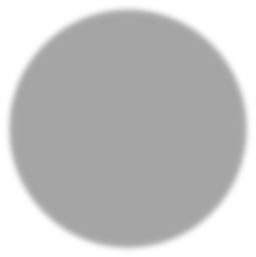 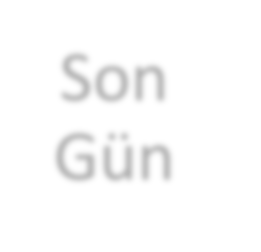 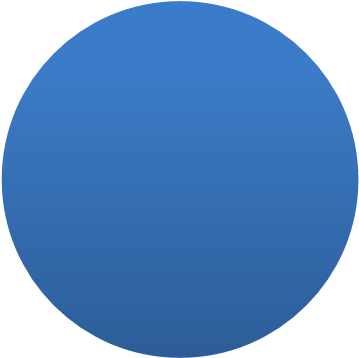 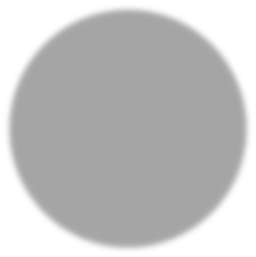 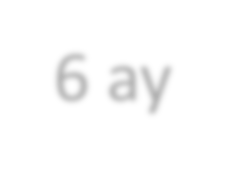 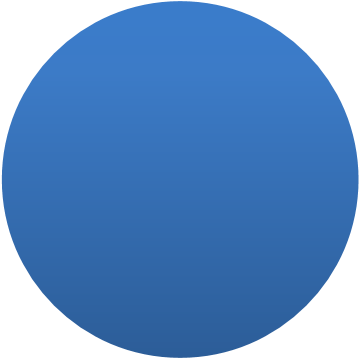 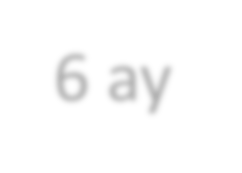 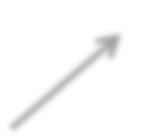 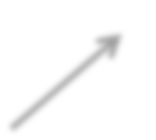 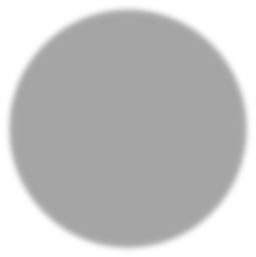 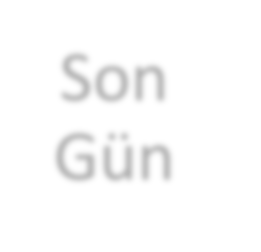 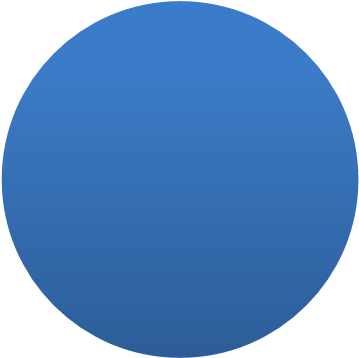 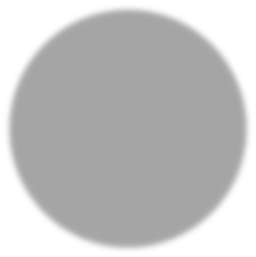 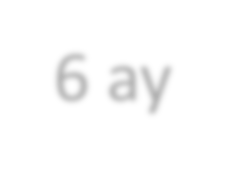 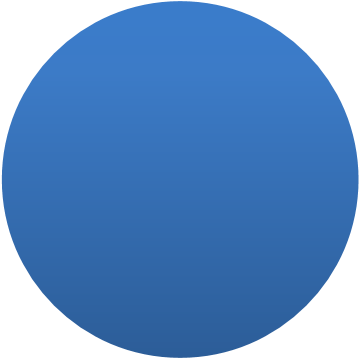 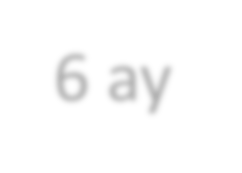 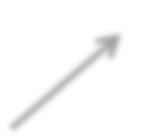 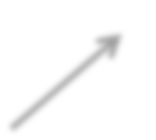 